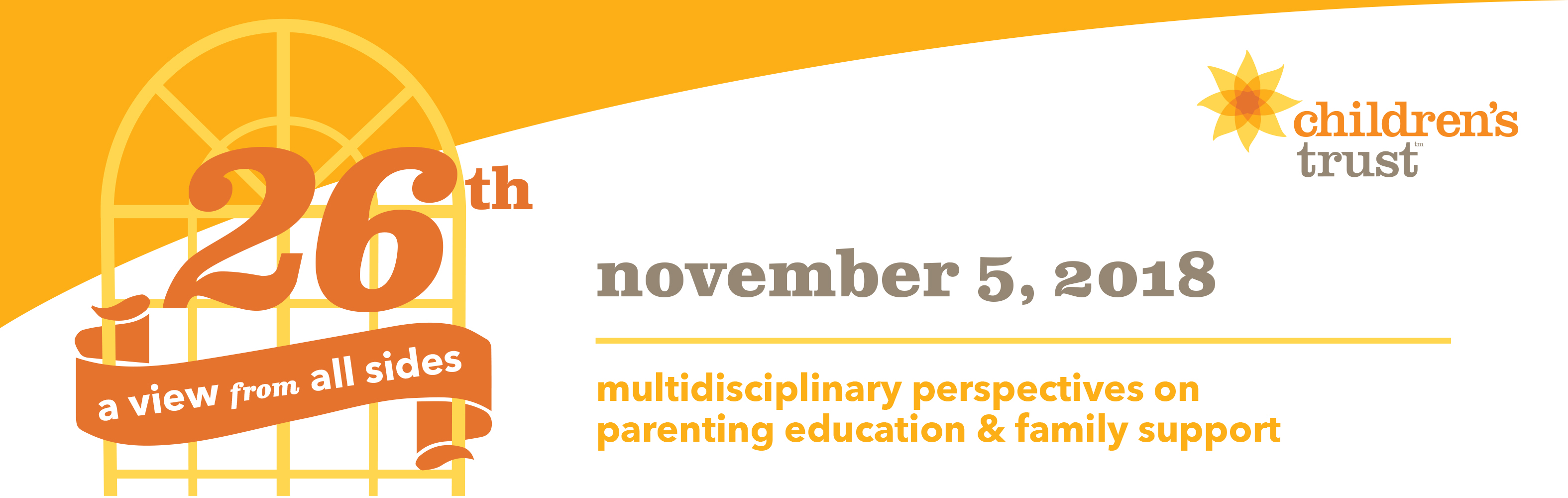 ABSTRACT SUBMISSION FORM1)  PRESENTER(S) INFORMATIONEach presentation is limited to a total of two (2) presenters. The first presenter listed will serve as primary contact. It is the responsibility of the primary contact to communicate with co-presenter. LEAD PRESENTER: (Complete all information as it would appear in the conference material.)PRESENTER 2: (If applicable, complete all information as would appear in conference material)2) PRESENTATION TOPICSPlease check-off the Conference Topic which best characterizes your presentation. Check only one:3)  PRESENTATION - This information must be completed as part of your presentation packet.  The workshop description should be written as it would appear on our conference website.  The three (3) action oriented learning objectives will become part of your conference workshop evaluation form.  Specify clear learning objectives and approaches designed to support professionals in their room with families.    The description, learning objectives and title must reflect what will be presented at the conference. 4) TITLE OF PRESENTATION: THREE (3) LEARNING OBJECTIVES: 1.2.3.	5) WORKSHOP DESCRIPTION: Please describe the content of this presentation in 75-100 words as you wish it to be published in the conference brochure: List at least one resource, skill and practice strategy that participants can implement immediately after the conference:6) Presentation LEVEL/AUDIENCE (Please check one choice only)___ General (basic information for individuals new to the subject or field)___ Intermediate (mid-level professionals with strong topic knowledge)___ Advance (seasoned professional who wants to deepen their knowledge)7) PRESENTATION SCHEDULE REQUEST Morning session (2 hours) Afternoon session (2 hours)   Full day presentation (4 hours)We cannot guarantee selected time but we will do our best to accommodate your schedule preference.   Presentation Format (Please check one format only) ___Workshop (hands on experience, skills or application of knowledge)___Seminar (discussion of issues, ideas, theories and relevant policy)___Research Forum (presentation of studies or review of literature)8) TARGET AUDIENCEPlease check the categories which best describe your target audience for this presentation (check all that apply.)9) AUDIO/VISUAL EQUIPMENT Each room will be equipped with a LCD Projector, screen, newsprint, and markers as part of the standard room set-up.  9) CONFERENCE AMENITIESPresenters will receive a complimentary conference registration which includes continental breakfast, lunch, morning and afternoon breaks and access to the keynote address and other workshops.  Presenters may purchase CEUs during the registration process.  10) REGISTRATIONAll presenters must register to present at the conference via the online registration portal.  On-line Registration Instructions will be emailed when the conference registration opens in August 2018. Registration must be completed by Friday, September 14, 2018.  If you experience any challenges or need assistance, please contact Aja Clark at aja.clark@mass.gov11) Proposal Submission Guidelines:Please use one application per topic.The Children’s Trust is not responsible for providing copies of workshop handouts.Use of presentation time to sell or market products is prohibited. There are no fees required to present at the conference.Each workshop is limited to two (2) presenters.Lead Presenter must coordinate all materials and forms under one application. Submit the Presenter’s Form and Bios as Word Documents.All submissions must be submitted using this form.  The Children’s Trust will not accept any other forms.Name:Job Title:Credentials:Organization or Agency:  Complete Mailing Address:Work Phone:	Cell or Evening Phone:Fax:Email:Name:Job Title:Credentials:Organization or Agency:  Organization’s Website Address:Complete Mailing Address:Work Phone:	Cell or Evening Phone:Fax:Email:Innovative parenting curricula Program design, implementation and evaluation FundraisingParenting, co-parenting, blended families Child Development (please specify are of focus: Birth to three, school-age, adolescent, etc.)________________________________________Parents and/or Children with Special Needs Concrete Supports (Employment, housing, financial literacy, education)Health and WellnessTrauma Child Abuse and Neglect (physical, emotional, neglect, sexual)Gender Differences LGTB family support topicsStrengthening Families Complex Family Situations: incarceration, domestic violence, substance abuse, mental health, etc.Cultural Competency for organizationsWorking with Diverse FamiliesOther: please describe below__________________________Resource:Skill:Practice StrategyStandard Room Set up (provided by Conference Host)X LCD ProjectorX ScreenX Newsprint and Markers A/V Equipment provided by presenter: __ Laptop__ Speakers